2020 CensusCountywide Outreach Complete Count Committee (CCC) MeetingThursday, July 23, 2020, 9:30 a.m. to 11:30 a.m.Skype Video Conference MeetingTo join Online: https://meet.lync.com/lacounty-ceo/mmeshack/562LTC6GOr https://meet.lync.com/lacounty-ceo/mmeshack/562LTC6G?sl=1 via Skype Web AppTo join by Telephone: (323) 776-6996, Conference ID: 145736793#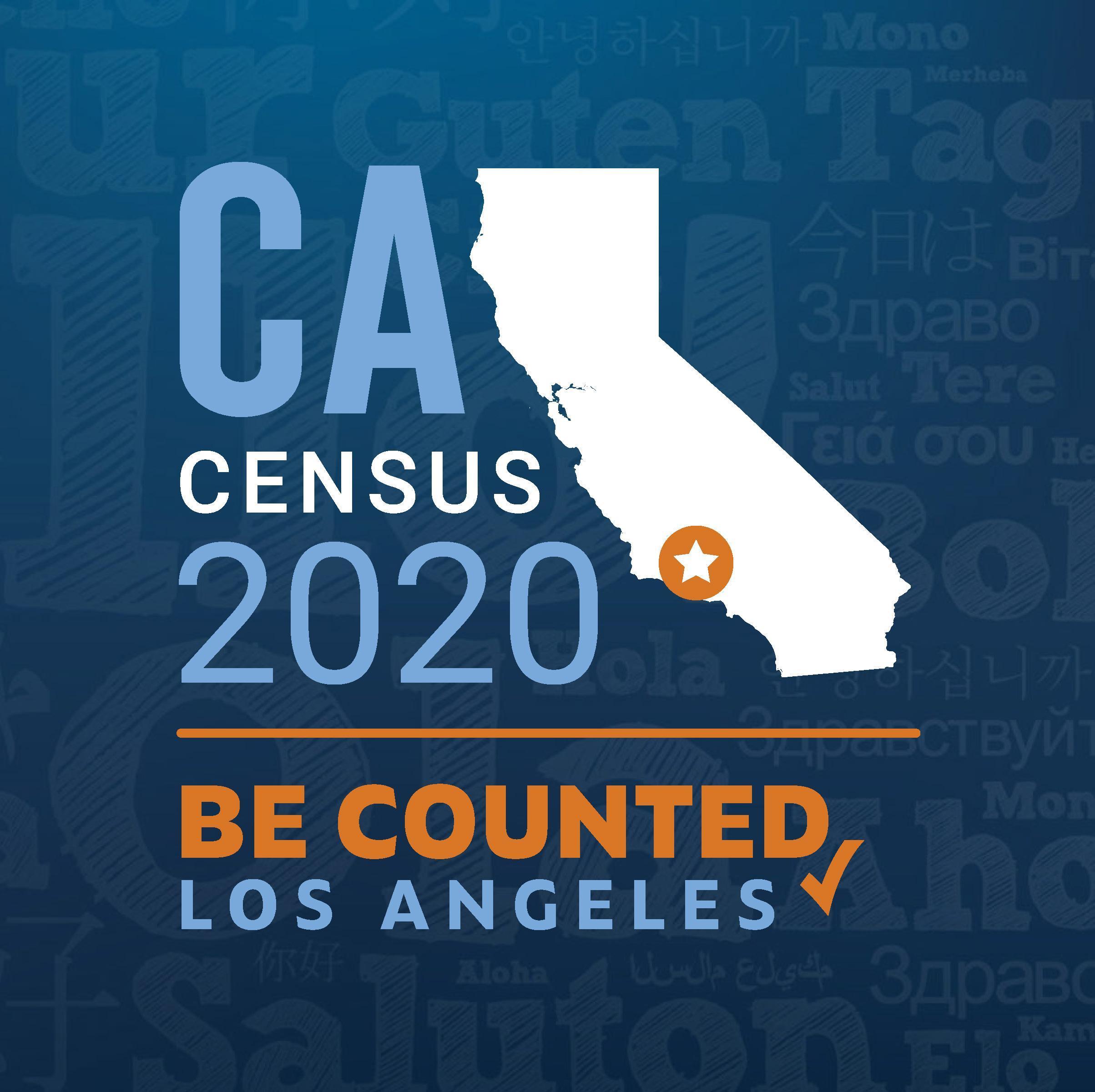 AGENDAMeeting agendas and minutes can be found on: Census.lacounty.gov Co-Leads: County of Los Angeles and City of Los Angeles Call to Order			                   Avianna Uribe, Chief Executive Office (CEO), County of Los Angeles         Maria de la Luz Garcia, Mayor’s Office, City of Los AngelesCountywide Outreach CCC Updates	LA County Outreach UpdatesOutreach Update								      Avianna Uribe, CEO	Review of Los Angeles County Census Response Rates				       Jason Tajima, CEOQAC/QAK Update							            Marcha Stevenson, CEOCommunication and Media Updates			Outreach efforts to date and NRFU Plans                          			   Rachel Estrada, CEOMunicipal UpdatesLA City Update				                                                                   Maria de la Luz GarciaPartner City Spotlight: City of Norwalk 							Priscilla SeguraCommunity-Based Organization Outreach   	 Administrative CBO, Region 8 Update                     Stephania Ramirez, California Community Foundationand We Count LA Campaign  	                                 School Districts    		Los Angeles Unified School District (LAUSD)             			    Antonio Plasencia Jr., LAUSDLos Angeles County Office of Education (LACOE)     			     Esmeralda X. Flores, LACOEState of CA Complete Count OfficeState Census Updates             	                         	       	           Cecil Flournoy, CA Complete Count OfficeU.S. Census Bureau Updates 		                                                L.A. Regional U.S. Census Bureaua.   Non-Response Follow Upb.   Mobile Questionnaire Assistancec.   Group Quarters/Service Based Enumeration d.   Census Week of Action – July 27th4.   Questions, Answers, Announcements                                                   				All5.   Public CommentFuture CCC meeting dates - 4th Thursday of every other month through September 2020: September 24, 2020 (Tentative); *Hosted by the City of Los AngelesFuture QAC/QAK meeting dates – Tentatively scheduled for the 3rd Wednesday of every other monthAugust 19, 2020 (Tentative); *Hosted by the City of Los AngelesOctober 21, 2020 (Tentative); *Hosted by the County of Los Angeles      *Time and meeting room locations to be determined.